Nama		:  ……………………………………………….NIPP		:  ………………………………………………. Periode	:  ……………………Program	:  ………………………………………………. Kelas	:  ……………………Melakukan registrasi ulang untuk menambah periode pelatihan pada periode ………………….. Tahun Pelatihan …………./………, disebabkan karena tidak bisa menyelesaikan program ……………………………. yang semestinya selesai tahun pelatihan ………/………. dan diwisuda pada ……………………..Mata pelatihan yang harus diselesaikan antara lain :Remedial Teaching untuk Mata Pelatihan Ujian Susulan  untuk Mata Pelatihan Ujian Ulang/Her  untuk Mata Pelatihan  Lain-lain …………………. Biaya Remedial Teaching, Ujian Susulan, Ujian Ulang/Her  telah kami lunasi sesuai dengan ketentuan yang berlaku.Membayar biaya administrasi herregistrasi sebesar Rp. 750.000,- untuk satu tahun akademik.Tembusan :Yth. Kepada Ko. Prog. SPB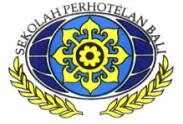 SEKOLAH PERHOTELAN BALIFORMULIR REGISTRASI ULANG TAMBAH PERIODETAHUN PELATIHAN …………./…………………………………………………………………………………………………………………………………………………………………………………………………………………………………………………………………………………………………………………………………………………………………………………………………………………………………………………………………………Denpasar, ……………….20..…………………………………..Mahasiswa Kabag. KeuanganNi Wayan Maryuni Erawati, S.Pd.KKabag. KeuanganNi Wayan Maryuni Erawati, S.Pd.KKabiro. Adm. AkademikNyoman Surya Wijaya, SE.,MMKabiro. Adm. AkademikNyoman Surya Wijaya, SE.,MM